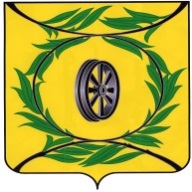 КОНТРОЛЬНО-СЧЕТНАЯ ПАЛАТА КАРТАЛИНСКОГО МУНИЦИПАЛЬНОГО РАЙОНАСТАНДАРТВНЕШНЕГО МУНИЦИПАЛЬНОГО ФИНАНСОВОГО КОНТРОЛЯ«Контроль за реализацией документов, подготовленных Контрольно-счетной палатой Карталинского муниципального района по результатам контрольных и экспертно-аналитических мероприятий»(утвержден приказом Контрольно-счетной палаты Карталинского муниципального района от 21.07.2023 №56)Карталы2023СодержаниеОбщие положения	3Цель, задачи и формы контроля за реализацией документов, подготовленных КСП по результатам мероприятий	...........................................................................4Порядок контроля выполнения представлений (предписаний) КСП	5Анализ результатов рассмотрения отчетов, заключений,	представленийи предписаний КСП Собранием депутатов Карталинского муниципального района.............................................................................................................	...7Мониторинг результатов рассмотрения финансовыми органами уведомленийо применении бюджетных мер принуждения и исполнения решений об их применении..............................................................................................................	7Анализ реализации предложений (рекомендаций), изложенных в информационных (рекомендательных) письмах КСП	.............................................8Мониторинг рассмотрения обращений КСП правоохранительными органа-ми	...................................................................................................................................8Анализ итогов рассмотрения протоколов об административных правонарушениях, составленных должностными лицами КСП, а также вынесенных по ним процессуальным решениям судебными органами	.............8Оформление и использование итогов контроля за реализацией документов,подготовленных по результатам мероприятий.................................................   9Общие положенияСтандарт внешнего муниципального финансового контроля «Контроль за реализацией документов, подготовленных Контрольно-счетной палатой Карталинского муниципального района по результатам контрольных и экспертно-аналитических мероприятий» (далее - Стандарт) разработан в соответствии с Положением «О Контрольно-счетной палате Карталинского муниципального района», с учетом стандартов внешнего муниципального финансового контроля «Правила организации и проведения контрольного мероприятия»  и «Правила проведения экспертно-аналитического мероприятия», стандарта организации деятельности «Порядок производства по делам об административных правонарушениях должностными лицами Контрольно-счетной палаты Карталинского муниципального района» и стандарта организации деятельности «Порядок подготовки отчета о работе Контрольно-счетной палаты Карталинсокго муниципального района за год».Целью Стандарта является методическое и нормативное обеспечение контроля за реализацией документов, подготовленных Контрольно-счетной палатой Карталинского муниципального района (далее - КСП) по результатам контрольных и экспертно-аналитических мероприятий.Задачами настоящего Стандарта являются:- установление единых правил организации и осуществления контроля за реализацией документов, подготовленных КСП по результатам контрольных и экспертно-аналитических мероприятий;- определение правил оформления итогов контроля за реализацией документов (снятия с контроля документов), подготовленных КСП по результатам контрольных и экспертно-аналитических мероприятий.Под результатами контрольных и экспертно-аналитических мероприятий (далее - результаты мероприятий) понимаются выводы, требования и предложения (рекомендации, обращения), содержащиеся в документах, оформляемых КСП и направляемых в органы местного самоуправления, организации и их должностным лицам (далее - объекты контроля), а также в правоохранительные и судебные органы.Под реализацией документов, подготовленных КСП по результатам мероприятий, понимаются итоги:а)	выполнения объектами контроля представлений (предписаний) КСП;б)	рассмотрения информационных (рекомендательных) писем КСП;в)	рассмотрения уполномоченными органами, в том числе:Собранием депутатов Карталинского муниципального района - отчетов, заключений, представлений и предписаний КСП;финансовым органом Карталинского муниципального района - уведомлений о применении бюджетных мер принуждения;правоохранительными органами - обращений КСП;судебными органами - протоколов об административных правонарушениях, составленных должностными лицами КСП, в случаях, установленных законодательством Российской Федерации.Под контролем за реализацией документов, подготовленных КСП по результатам мероприятий понимается:- контроль соблюдения объектами контроля сроков выполнения представлений (предписаний) КСП;- контроль и анализ исполнения решений и мер, принятых объектами контроля по представлениям (предписаниям) КСП;- анализ результатов рассмотрения отчетов, заключений, представлений и предписаний КСП Собранием депутатов Карталинского муниципального района;- мониторинг результатов рассмотрения финансовыми органами уведомлений о применении бюджетных мер принуждения и исполнения решений об их применении;- анализ реализации предложений (рекомендаций), изложенных в информационных (рекомендательных) письмах КСП;- мониторинг рассмотрения обращений КСП правоохранительными органами;- анализ итогов рассмотрения протоколов об административных правонарушениях, составленных должностными лицами КСП, а также вынесенных по ним процессуальным решениям судебными органами.Положения настоящего Стандарта являются обязательными для соблюдения работниками КСП.Внесение изменений и дополнений в настоящий Стандарт осуществляется на основании приказа председателя КСП.Цель, задачи и формы контроля за реализацией документов,             подготовленных КСП по результатам мероприятийЦелью контроля за реализацией документов, подготовленных КСП по результатам мероприятий, является полное, качественное и своевременное их выполнение и (или) рассмотрение.Задачами контроля за реализацией документов, подготовленных КСП по результатам мероприятий, являются:- устранение нарушений и недостатков объектами контроля, выявленных в ходе контрольных и экспертно-аналитических мероприятий, и недопущение их в дальнейшей деятельности;- реализация предложений (рекомендаций) КСП по результатам мероприятий;- повышение качества и эффективности контрольной и экспертно-аналитической деятельности КСП;- разработка предложений по совершенствованию контрольной и экспертно-аналитической деятельности КСП, ее правового, организационного, методологического и иного обеспечения.Контроль за реализацией документов, подготовленных КСП по результатам мероприятий, организуют должностные лица КСП, ответственные за проведение контрольного мероприятия, экспертно-аналитического мероприятия.Контроль за реализацией документов, подготовленных КСП по результатам мероприятий, осуществляется посредством:- анализа и обобщения полученной информации, подтверждающих документов о решениях и мерах, принятых объектами контроля по итогам выполнения (рассмотрения) документов, направленных им КСП по результатам мероприятий;- мониторинга учета предложений (рекомендаций) КСП, в том числе оформленных по итогам экспертно-аналитических мероприятий;- включения в программы контрольных мероприятий вопросов проверки реализации представлений КСП, направленных по результатам ранее проведенных контрольных мероприятий на исследуемом объекте;- проведения контрольных мероприятий по проверке реализации представлений КСП.Планирование, подготовка и проведение мероприятий, предметом которых является проверка реализации представлений КСП, а также оформление их результатов осуществляются в соответствии со Стандартом внешнего муниципального финансового контроля «Правила организации и проведения контрольного мероприятия» и другими внутренними нормативными документами КСП, контроль за реализацией документов, подготовленных КСП по результатам таких мероприятий, - в соответствии с настоящим Стандартом.Порядок контроля выполнения представлений (предписаний) КСППорядок оформления и направления представлений (предписаний) КСП, организация контроля за их своевременным выполнением, основания изменения или отмены представлений (предписаний) предусмотрены Стандартом внешнего муниципального финансового контроля «Правила организации и проведения контрольного мероприятия» и Административным регламентом КСП.Представление (предписание) КСП передается ответственному специалисту КСП для регистрации в журнале «Регистрация представлений, предписаний по результатам проведенных проверок».Представления (предписания) КСП направляются в адрес объектов путем их вручения лично представителю объекта контроля под роспись.В соответствии с Положением «О Контрольно-счетной палате Челябинской области» объекты контроля обязаны в указанный в представлении (предписании) КСП срок или, если срок не указан, в течение 30 дней со дня его получения уведомить в письменной форме КСП о принятых по результатам выполнения представления (предписания) КСП решениях и мерах с документальным подтверждением.Срок выполнения представления (представления) КСП может быть продлен по решению КСП, но не более одного раза.Информация и подтверждающие документы о ходе выполнения представления (предписания) КСП, принятых решениях и мерах, поступившие от объектов контроля, регистрируется ответственным специалистом КСП в журнале регистрации входящей корреспонденции и передается председателю КСП.Затем должностному лицу, ответственному за проведение проверки в целях:- контроля соблюдения сроков выполнения представления (предписания) КСП;- анализа и обобщения полученной информации, подтверждающих документов о решениях и мерах, принятых объектами контроля.Контроль выполнения представлений (предписаний) КСП, анализ полученной информации, подтверждающих документов о принятых решениях и мерах по их реализации объектами контроля, осуществляется в срок не позднее 30 календарных дней со дня получения от них информации и подтверждающих документов.Контроль соблюдения сроков выполнения представления (предписания) КСП, анализа и обобщения исполнения решений и мер по их реализации, принятых объектами контроля, включает в себя анализ (оценку):а)	своевременности и полноты выполнения объектами контроля представлений (предписаний) КСП, принятия решений и мер по устранению выявленных нарушений, а также причин и условий таких нарушений в целях предотвращения бюджетных потерь;б)	соответствия решений и мер, принятых объектами контроля, содержанию выявленных нарушений, а также требований, предложений (рекомендаций), содержащихся в представлениях (предписаниях) КСП;в)	причин невыполнения требований, предложений (рекомендаций), содержащихся в представлениях (предписаниях) КСП.Контроль соблюдения сроков выполнения представлений (предписаний) КСП состоит в сопоставлении срока предоставления информации со сроком, указанным в представлениях (предписаниях) КСП, либо, если сроки не указаны, со сроком их получения.В случаях несоблюдения объектами контроля сроков выполнения представлений (предписаний) должностное лицо КСП в течение трех рабочих дней со дня истечения срока выполнения представления (предписания) подготавливает за подписью председателя КСП в адрес объектов контроля письмо-напоминание об истечении сроков выполнения представлений (представлений) КСП.В случаях неправомерного отказа объектами контроля в предоставлении или уклонении от предоставления информации, подтверждающих документов о принятых решениях и мерах по выполнению представлений (предписаний) КСП к соответствующим должностным	лицам могут быть применены меры ответственности, установленные действующим законодательством Российской Федерации.В ходе контроля выполнения представлений (предписаний) КСП, анализа принятых решений и мер по их реализации у объектов контроля может быть запрошена дополнительная информация и подтверждающие документы.В случае, если отдельные решения и меры требуют длительного времени реализации, должностное лицо КСП в срок не позднее трех рабочих дней со дня обращения объекта контроля подготавливает письмо-извещение о продлении сроков контроля (но не более одного раза) и направляет ее в адрес объектов контроля.В случае принятия объектом контроля решений и мер по их реализации в полном объеме принимается решение о снятии представления (предписания) КСП с контроля.Снятие с контроля представления (предписания) КСП осуществляется в случаях принятия решений:а)	председателем КСП о выполнении объектом контроля представления (предписания) КСП в полном объеме на основании служебной записки должностного лица КСП;б)	судом об отмене представления (предписания) КСП или о признании его недействительным.Анализ результатов рассмотрения отчетов, заключений, представлений и предписаний КСП Собранием депутатов Карталинского муниципального районаАнализ результатов рассмотрения отчетов, заключений, представлений и предписаний КСП осуществляется руководителями мероприятий путем проведения мониторинга принятых по ним решений и мер Собранием депутатов Карталинского муниципального района.   В случаях принятия Собранием депутатов Карталинского муниципального района по итогам рассмотрения отчетов, заключений, представлений и предписаний КСП решений, содержащих поручения (предложения, рекомендации) КСП, КСП организует работу по их выполнению (рассмотрению) и в установленном порядке обеспечивают информирование о результатах их выполнения (рассмотрения) Собрание депутатов Карталинского муниципального района.Мониторинг результатов рассмотрения финансовыми органами уведомлений о применении бюджетных мер принуждения и исполнения решений об их примененииМониторинг результатов рассмотрения уведомлений о применении бюджетных мер принуждения финансовыми органами осуществляется руководителями мероприятий путем изучения полученной информации о принятых по ним решениях и мерах по устранению выявленных бюджетных нарушений.В случае принятия финансовыми органами решения об отказе в применении бюджетных мер принуждения руководителями мероприятий проводится анализ причин, послуживших основанием для принятия данного решения, в целях их учета в дальнейшей работе КСП.Результаты рассмотрения финансовыми органами уведомлений о применении бюджетных мер принуждения и исполнения решений об их применении доводятся до сведения председателя КСП и включаются в ежегодный отчет о работе КСП, оформляемый в соответствии со стандартом организации деятельности «Порядок подготовки отчета о работе Контрольно-счетной палаты Карталинского муниципального района за год».Анализ реализации предложений (рекомендаций), изложенных в информационных (рекомендательных) письмах КСПАнализ реализации предложений (рекомендаций), изложенных в информационных (рекомендательных) письмах КСП, осуществляется руководителями мероприятий путем изучения и оценки полученных информации, подтверждающих документов на предмет рассмотрения предложений (рекомендаций) и степени их реализации, в том числе:своевременности и полноты рассмотрения;соответствия решений и мер, принятых или запланированных к реализации объектами контроля, предложениям (рекомендациям) КСП;причин невыполнения предложений (рекомендаций) КСП.В случае если отдельные предложения (рекомендации) КСП требуют дополнительной проработки изложенных в информационных (рекомендательных) письмах КСП вопросов, руководитель мероприятия подготавливает письмо-извещение о продлении срока реализации предложений (рекомендаций) КСП.Итоги анализа реализации предложений (рекомендаций), изложенных в информационных (рекомендательных) письмах КСП, доводятся сведения председателя КСП и включаются в ежегодный отчет о работе КСП, оформляемый в соответствии со стандартом организации деятельности «Порядок подготовки отчета о работе Контрольно-счетной палаты Карталинского муниципального района за год».Мониторинг рассмотрения обращений КСП правоохранительными органамиМониторинг рассмотрения обращений КСП правоохранительными органами осуществляется руководителями мероприятий путем изучения полученной информации о принятых по ним решениях и мерах.По результатам мониторинга рассмотрения обращений КСП правоохранительными органами руководителями мероприятий могут быть приняты решения о направлении информационных (рекомендательных) писем в органы местного самоуправления, а также в их подведомственные учреждения и организации.Результаты рассмотрения обращений КСП правоохранительными органами доводятся до сведения председателя КСП и включаются в ежегодный отчет о работе КСП, оформляемый в соответствии со стандартом организации деятельности «Порядок подготовки отчета о работе Контрольно-счетной палаты Карталинского муниципального района за год».Анализ итогов рассмотрения протоколов об административных правонарушениях, составленных должностными лицами КСП, а также вынесенных по ним процессуальным решениям судебными органамиАнализ итогов рассмотрения протоколов об административных правонарушениях, составленных должностными лицами КСП, осуществляется КСП путем изучения вынесенных по ним процессуальным решениям судебными органами в соответствии со стандартом организации деятельности «Порядок производства по делам об административных правонарушениях должностными лицами Контрольно-счетной палаты Карталинского муниципального района».В случае принятия судебными органами по результатам рассмотрения протоколов об административных правонарушениях, составленных должностными лицами КСП, решений об отказе в привлечении лиц к административной ответственности, должностными лицами КСП проводится анализ причин, послуживших основанием для принятия таких решений, в целях их учета в дальнейшей работе КСП.8.3. Результаты рассмотрения вынесенных судебными органами процессуальных решений по протоколам об административных правонарушениях, составленных должностными лицами КСП, а также отчет о взысканиях по делам об административных правонарушениях доводятся до сведения председателя КСП и включаются в ежегодный отчет о работе КСП, оформляемый в соответствии со стандартом организации деятельности «Порядок подготовки отчета о работе Контрольно-счетной палаты Карталинского муниципального района за год».Оформление и использование итогов контроля за реализацией документов, подготовленных по результатам мероприятийИтоги контроля за реализацией документов, подготовленных КСП по результатам мероприятий могут, оформляться в виде следующих документов:- отчета руководителя мероприятия по итогам контрольного мероприятия (в случае проведения контрольного мероприятия, предметом или одним из вопросов которого является реализация представлений КСП);- информации, подготавливаемой по итогам контроля за реализацией документов, подготовленных КСП по результатам мероприятий, в форме аналитических записок, справок, отчетов и (или) обзоров (оперативных, ежеквартальных, полугодовых, годовых).Информация об итогах контроля за реализацией документов, подготовленных КСП по результатам мероприятий, включается ежегодный отчет о работе КСП, оформляемый в соответствии со стандартом организации деятельности «Порядок подготовки отчета о работе Контрольно-счетной палаты Карталинсокго муниципального района за год».Итоги контроля за реализацией документов, подготовленных КСП по результатам мероприятий, используются при планировании работы КСП и разработке мероприятий по совершенствованию ее контрольной и экспертно-аналитической деятельности.